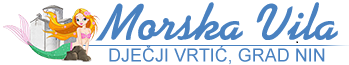                                                            Ulica dr. Franje Tuđmana 5, 23232 NIN  Tel./fax. 023 264 196; E-mail: morskavila@optinet.hr ;www. vrtic-morska-vila.hr, OIB: 52231121132KLASA: 601-02/22-01/02URBROJ: 2198-10-08-02-22-11                                                                                             Nin, 25.  studenoga   2022.  godine                                                                                                           Članovima Upravnog vijeća                                                                                                        Dječjeg vrtića „Morska vila“ NinPozivam Vas na  4. sjednicu Upravnog vijeća Dječjeg vrtića „Morska vila“ Nin, koja će se održati 29.11. 2022. (utorak) u 13.30 sati u prostorijama DV Morska vila Nin.Dnevni red:Verifikacija Zapisnika s 3. sjednice Upravnog vijeća Vrtića Prijedlog 3. izmjene i dopune financijskog plana za 2022. godinuRazmatranje i donošenje prijedloga  Statuta DV Morska vila NinRazmatranje i donošenje prijedloga  Pravilnika o unutarnjem ustrojstvu i načinu radaRazmatranje i donošenje Pravilnika o radu DV Morska vila NinRazmatranje i donošenje Odluke o koeficijentima za obračun plaćeDonošenje Odluke o objavi natječaja za jednu odgojiteljicu na određeno puno radno vrijeme, radi zamjene radnice na bolovanju (m/ž)Donošenje Odluke o usvajanju Pravilnika o pravu na pristup informacijamaDonošenje Odluke o usvajanju Pravilnik o obradi i zaštiti osobnih podatakaDonošenje Odluke o usvajanju Pravila o upravljanju dokumentarnim gradivomPitanja i prijedlozi – Razno                                                                                                          Predsjednica Upravnog vijeća:                                                                                                                           Ines Jakovčević